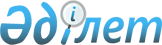 О ходе работы Рабочей группы по доработке проекта Соглашения об особенностях применения Таможенной конвенции о международной перевозке грузов с применением книжки МДП от 14 ноября 1975 года на таможенной территории Таможенного союзаРешение Совета Евразийской экономической комиссии от 24 августа 2012 года № 77

      Совет Евразийской экономической комиссии решил:



      1. Принять к сведению информацию члена Коллегии (Министра) по таможенному сотрудничеству В.А. Гошина о ходе работы Рабочей группы по доработке проекта Соглашения об особенностях применения Таможенной конвенции о международной перевозке грузов с применением книжки МДП от 14 ноября 1975 года на таможенной территории Таможенного союза (далее – проект Соглашения).



      2. С учетом ответа Международного союза автотранспорта от 2 августа 2012 года № AD/G1007143/MMM, Коллегии Евразийской экономической комиссии совместно со Сторонами в срок до 31 декабря 2012 года доработать проект Соглашения в целях проведения Сторонами процедур внутригосударственного согласования для его скорейшего подписания.Члены Совета Евразийской экономической комиссии: 
					© 2012. РГП на ПХВ «Институт законодательства и правовой информации Республики Казахстан» Министерства юстиции Республики Казахстан
				От Республики

БеларусьОт Республики

КазахстанОт Российской ФедерацииС. РумасК. КелимбетовИ. Шувалов